Name: ……………………………………………………………	Adm No ……..…...................................School: ……………………………………………………....….	Candidate’s sign ……………………....Date: ……………………………………………………………	441/2HOMESCIENCE PAPER 2TIME: 2 ½ HOURSPOST MOCK 2019         -September 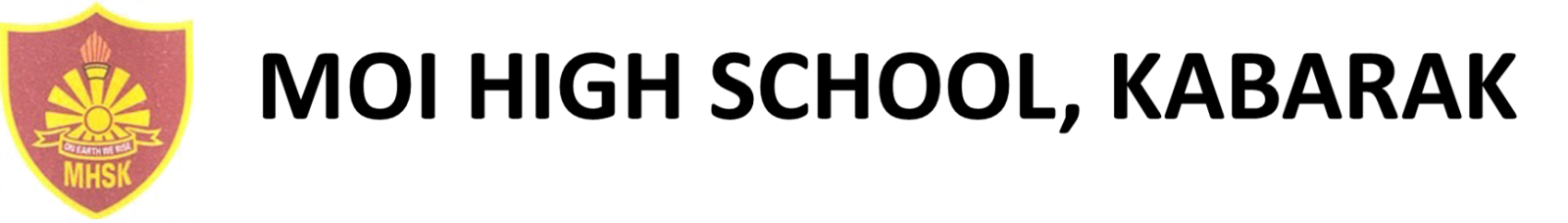 Kenya Certificate of Secondary Education (K.C.S.E.)FORM FOUR441/2 HOME SCIENCE(CLOTHING & TEXTILE CONSTRUCTION)A pattern of a child’s dress is provided. You are advised to study the sketches, instructions and the layout well before you begin the test.MATERIALS PROVIDED:Pattern pieces for the dress:A – Dress frontB – Dress backC – SleeveD – CuffE – PocketF – Cuff interfacingG – Sleeve opening bindingPlain light weight cotton fabric 70cm long by 90cm wide.Cotton sewing thread to match the fabric.THE TEST:Using the materials provided cut out and make the LEFT HALF of the child’s dress to show the following:The working of the shoulder dart.The preparation and attachment of the pocket.The joining of the shoulder seam using a neatened plain seam.The joining of the side seam using a neatened open seam.The making of the bound opening of the sleeve.The joining of the under arm seam using a French seam.The preparation and attachment of an interfaced cuff.The preparation and attachment of the sleeve, without trimming the seam allowance.At the end of the examination, firmly sew onto your work, on a single fabric, a label bearing your name and index number. Remove the needles and pins from your work, and then fold your work neatly.THE LAYOUT IS NOT DRAWN TO SCALE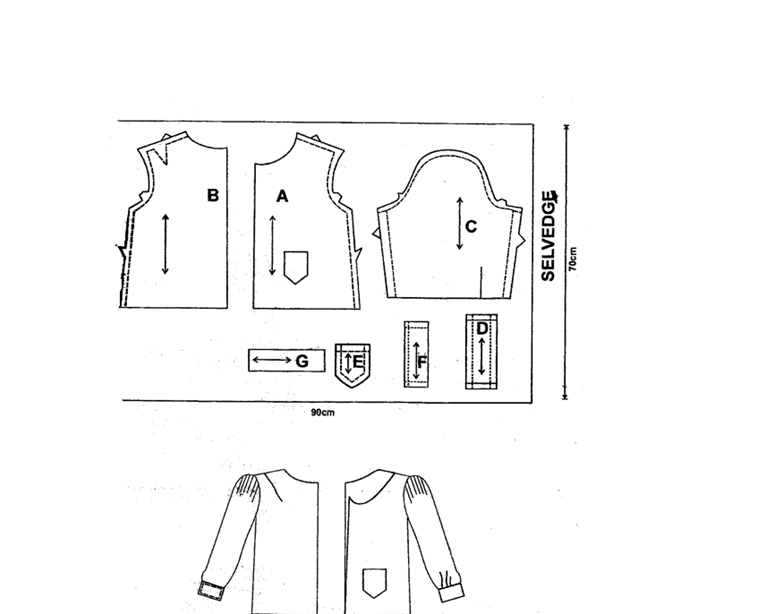 